Appendix 1Material 1 – Pre-activity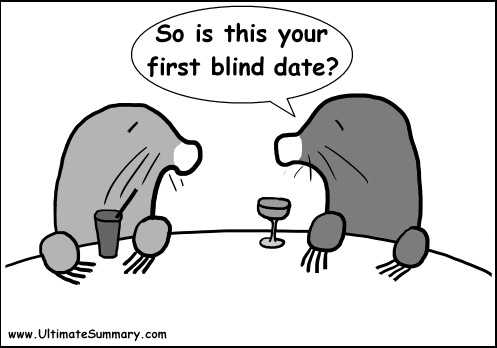 Appendix 2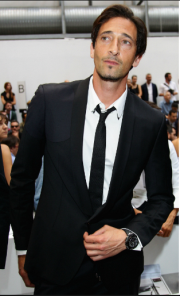 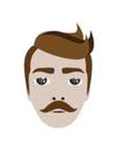 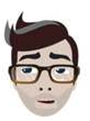 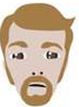 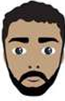 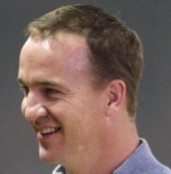 For print-outAppendix 3Dialogue 1A: It's spring! I’d like to set you up with my co-worker. How's that? B: Yes. What is his personality like?A: His character is sensitive and caring. He has a strong sense of responsibility. B: Well..What does he do?A: He is a lawyer. B: Oh..What does he look like?A: Um...He is a little chubby and bald. But he has a nice smile.Remember! a little chubby.B: Show me his picture.A: Here. B: OOPS! He is so fat!!!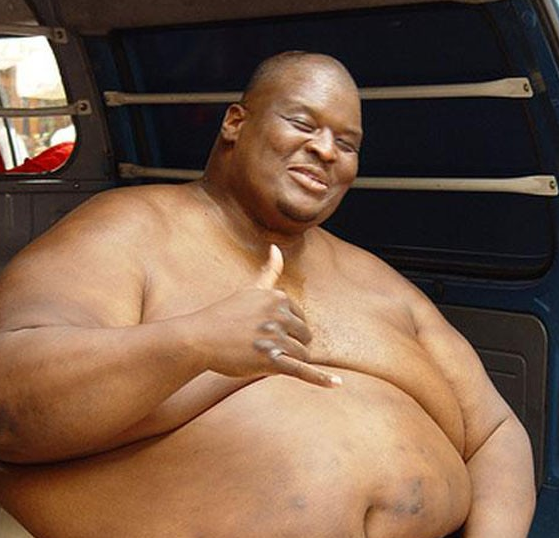 Appendix 4Dialogue 1A: It's spring! I’d like to set you up with my co-worker. How's that?B: Yes. What is his _______________ like?A: His character is ________and________. He has a strong ___________________.B: Well..What does he do?A: He is a __________. B: Oh..What does he look like?A: Um...He is a little __________ and ______. But he has a nice smile.Remember! a little __________.B: Show me his picture.A: Here. B: OOPS! He is so ________!!!Appendix 5Dialogue 2A: I know a perfect guy for you. I’m going to set you up with my friendB: Sure! What does he look like?A: He looks like Mickey Mouse. He is a smooth talker and he wears glasses.B: Not good. I don't want to see him.A: I think you go together very well.B: Well..What is his personality like?A: He has a sense of humor, He makes people laugh. He is sociable.B: What does he do?A: He is a famous comedian in Korea.B: I don't know well, comedian. Can I see his picture?A: Here.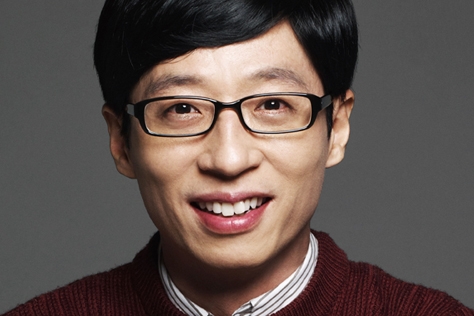 Appendix 6Dialogue 2A: I know a perfect guy for you. I’m going to_________you up with my friendB: Sure! What does he look like?A: He looks like Mickey Mouse. He is a _________ and he wears glasses.B: Not good. I don't want to see him.A: I think you go together very well.B: Well..What is his __________ like?A: He has a ____________, He makes people laugh. He is _______,B: What does he do?A: He is a famous __________ in Korea.B: I don't know well, _________. Can I see his picture?A: Here.Appendix 7Material 1 – Main activity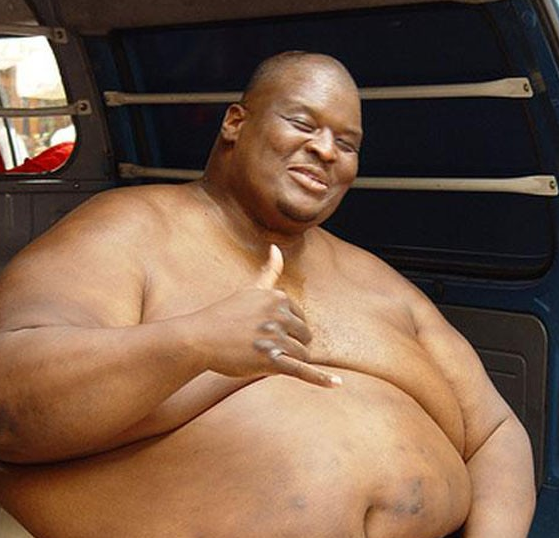 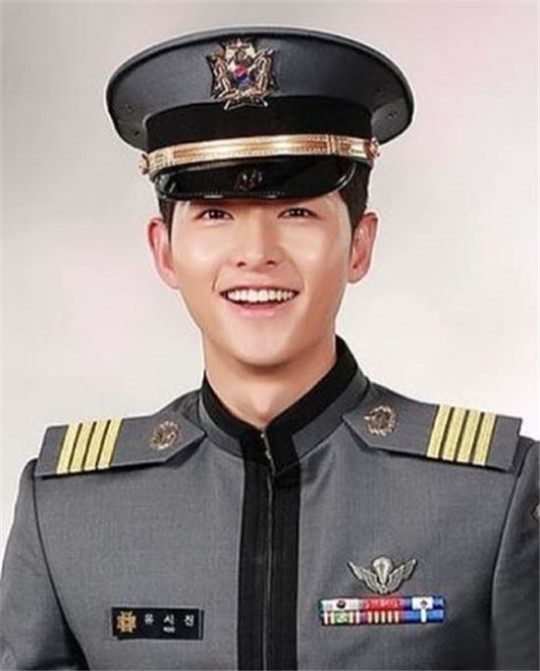 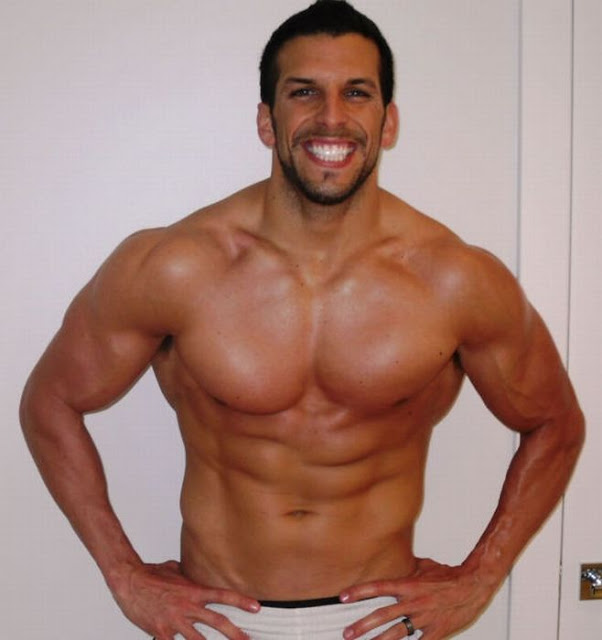 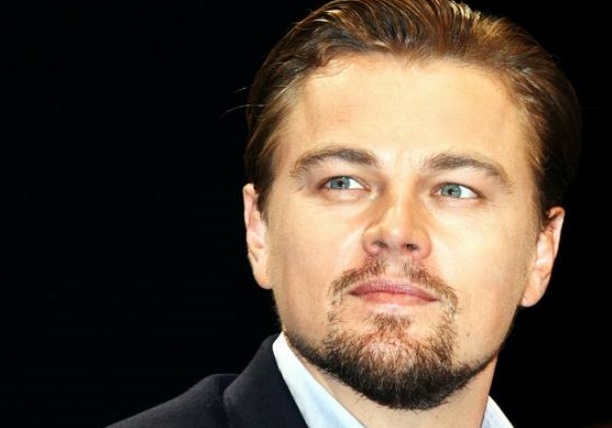 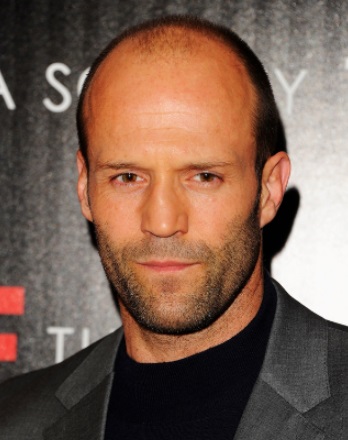 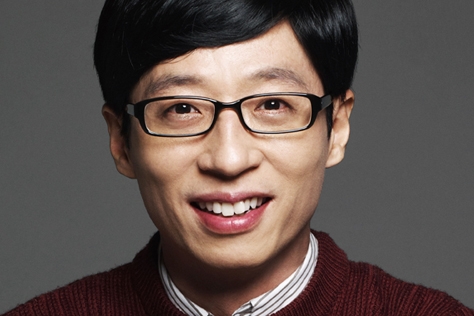 Appendix 8Material 2- Main activity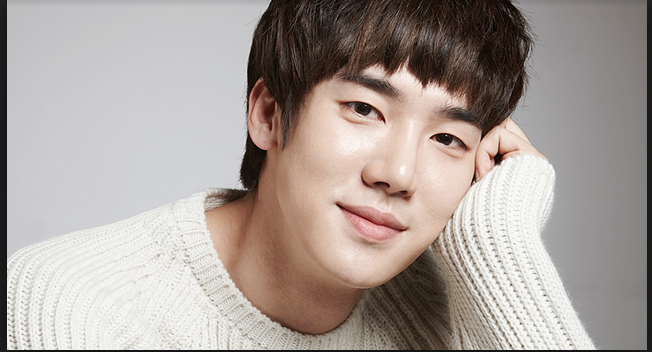 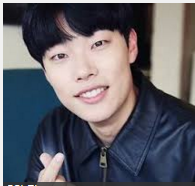 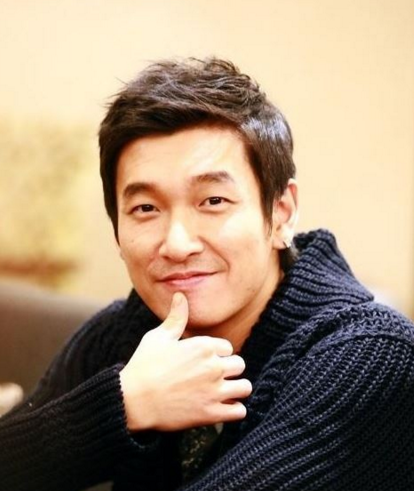 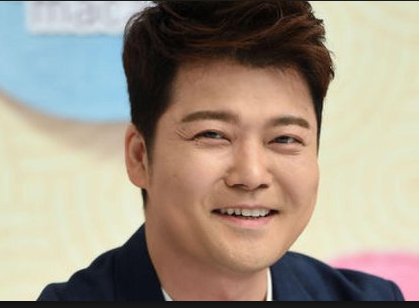 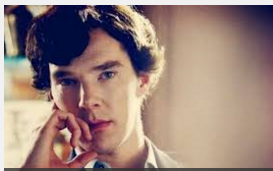 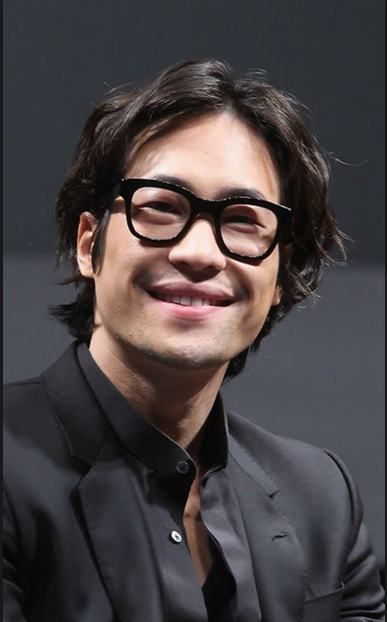 Appendix9Appendix 9Appendix 10Blind datesWord searchAppendix 11Blind datesWord search Answer